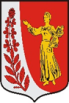 СОВЕТ ДЕПУТАТОВМУНИЦИПАЛЬНОГО ОБРАЗОВАНИЯ  «ПУДОМЯГСКОЕ СЕЛЬСКОЕ ПОСЕЛЕНИЕ»ГАТЧИНСКОГО МУНИЦИПАЛЬНОГО РАЙОНА  ЛЕНИНГРАДСКОЙ  ОБЛАСТИР Е Ш Е Н И Еот 20.02.2020 года                                                                            № 33        В соответствии с Федеральным законом от 06.10.2003 г. № 131-ФЗ «Об общих принципах организации местного самоуправления в Российской Федерации»,  Федеральным законом от 25.12.2008 N 273-ФЗ «О противодействии коррупции», Совет депутатов муниципального образования «Пудомягское сельское поселение» Гатчинского муниципального района Ленинградской области, Совет депутатов Пудомягского сельского поселения,РЕШИЛ:Утвердить Положение «О сообщении лицами, замещающими муниципальные должности в Совете депутатов муниципального образования «Пудомягское сельское поселение» Гатчинского муниципального района Ленинградской области, о возникновении личной заинтересованности при осуществлении полномочий, которая приводит или может привести к конфликту интересов», согласно приложению.2. Настоящее решение подлежит публикации в газете «Гатчинская правда»  и размещению  на официальном сайте Пудомягского  сельского поселения.                                     3. Решение вступает в силу после его официального опубликования.ГлаваПудомягского сельского поселения                                         Л.И.БуяноваПриложение                                                                                                                                                                                                                               к решению Совета депутатов                                                                                                                                                                                              Пудомягского сельского поселения                                                                                                                                                                                            от 20.02.2020 г.  №33ПоложениеО сообщении лицами, замещающими муниципальные должности в Совете депутатов муниципального образования «Пудомягское сельское поселение» Гатчинского муниципального района Ленинградской области, о возникновении личной заинтересованности при осуществлении полномочий, которая приводит или может привести к конфликту интересов. 1. Настоящее Положение определяет порядок сообщения лицами, замещающими муниципальные должности в Совете депутатов муниципального образования «Пудомягское сельское поселение» Гатчинского  муниципального района Ленинградской области, о возникновении личной заинтересованности при исполнении должностных обязанностей, которая приводит или может привести к конфликту интересов.2. Лица, замещающие муниципальные должности в Совете депутатов Пудомягского сельского поселения, обязаны в соответствии с законодательством Российской Федерации о противодействии коррупции, сообщать о возникновении личной заинтересованности при исполнении обязанностей, которая приводит или может привести к конфликту интересов (далее – личная заинтересованность).Понятие «конфликт интересов» и «личная заинтересованность» используются в настоящем Порядке в значениях, установленных Федеральным законом от 25.12.2008 № 273-ФЗ «О противодействии коррупции».3. Сообщение оформляется в письменной форме в виде уведомления о возникновении личной заинтересованности при осуществлении полномочий, которая приводит или может привести к конфликту интересов (далее – уведомление) по форме, утвержденной настоящим Положением.4. Уведомления направляются председателю комиссии по соблюдению лицами, замещающими муниципальные должности в Совете депутатов муниципального образования «Пудомягское сельское поселение» Гатчинского муниципального района Ленинградской области ограничений, запретов, исполнения обязанностей, установленных законодательством в целях противодействия коррупции (далее – Комиссия).5. Уведомление, поступившее председателю Комиссии, является основанием для проведения заседания Комиссии.6. По результатам рассмотрения уведомления, Комиссия принимает решение в соответствии с Положением о Комиссии.7. В случае принятия решения о признании того, что при осуществлении лицом, замещающим муниципальную должность, полномочий личная заинтересованность приводит или может привести к конфликту интересов, Глава Пудомягского  сельского поселения обеспечивает принятие мер по предотвращению или урегулированию конфликта интересов.Приложение к Положению                                                                                                                                                                                                             О сообщении лицами, замещающими муниципальные                                                                                                                                                                                  должности в Совете депутатов муниципального образования                                                                                                                     «Пудомягское сельское поселение» Гатчинского муниципального                                                                                                                       района Ленинградской области, о возникновении личной                                                                                                                           заинтересованности при осуществлении полномочий, которая                                                                                                                               приводит или может привести к конфликту интересовПредседателю комиссии по соблюдению                                                                                                              депутатами Пудомягского сельского                                                                                                                                                                             поселения   ограничений, запретов,                                                                                                                                                                                                                                                               исполнения обязанностей,                               установленных законодательством                                                                                в целях противодействия коррупцииУВЕДОМЛЕНИЕо возникновении личной заинтересованности при осуществлении своих полномочий, которая приводит или может привести  конфликту интересовСообщаю о возникновении личной заинтересованности при осуществлении своих полномочий, которая приводит или может привести к конфликту интересов (нужное подчеркнуть).Обстоятельства, являющиеся основанием возникновения личной заинтересованности: _____________________________________________________________________________Полномочия, на осуществление которых влияет или может повлиять личная заинтересованность: ______________________________________________________________________________________________________________________________________Дополнительные сведения: ______________________________________________________________________________________________________________________________Предлагаемые меры по предотвращению или урегулированию конфликтаинтересов:_______________________________________________________________________________________________________________________________________Намереваюсь (не  намереваюсь) лично присутствовать на заседании Комиссии по соблюдению лицами, замещающими муниципальные должности  в представительном органе муниципального образования ограничений, запретов, исполнения обязанностей, установленных законодательством в целях противодействия коррупции (нужное подчеркнуть).______________                   _____________________                 __________________(дата)                                                          (подпись)                                                 (расшифровка)Об утверждении  Положения «О сообщении лицами, замещающими муниципальные должности в Совете депутатов муниципального образования «Пудомягское сельское поселение» Гатчинского муниципального района Ленинградской области, о возникновении личной заинтересованности при осуществлении полномочий, которая приводит или может привести к конфликту интересов»